Wniosek o przyznawania środków finansowych na realizację indywidualnych projektów badawczych  przez studentów Uniwersytetu Przyrodniczego we Wrocławiu w ramach konkursu „Młode umysły – Young Minds Project”HARMONOGRAM / KOSZTORYSZgodnie z art. 13 Rozporządzenia Parlamentu Europejskiego i Rady (UE) 2016/679 z dnia 27 kwietnia 2016 r. (RODO) w sprawie ochrony osób fizycznych w związku z przetwarzaniem danych osobowych i w sprawie swobodnego przepływu takich danych oraz uchylenia dyrektywy 95/46/WE (ogólne rozporządzenie o ochronie danych). Pani/Pana dane osobowe przetwarzane są na podstawie art. 6 ust. 1 lit. c), tzn. że dane osobowe są niezbędne do wypełnienia obowiązku prawnego.Administratorem Pani/Pana danych osobowych jest Uniwersytet Przyrodniczy we Wrocławiu z siedzibą przy ulicy Norwida 25, 50-375 Wrocław, NIP: 896-000-53-54, REGON: 000001867.Uniwersytet wyznaczył Inspektora Ochrony Danych (IOD), z którym można się skontaktować pod adresem mailowym:iod@upwr.edu.pl.Pani/Pana dane osobowe  są przetwarzane w celu przyznanie środków finansowych na realizację zadania zgodnie z Regulaminem przyznawania środków z projektu wsparcia Wiodących Zespołów Badawczych w Uniwersytecie Przyrodniczym we Wrocławiu.Pani/Pana dane osobowe będą przetwarzane przez okres realizacji projektu wsparcia Wiodących Zespołów Badawczych w Uniwersytecie Przyrodniczym we Wrocławiu a następnie zostaną zarchiwizowane. Posiada Pani/Pan prawo dostępu do treści swoich danych oraz prawo ich sprostowania, usunięcia, ograniczenia przetwarzania, prawo do przenoszenia danych, prawo do wniesienia sprzeciwu wobec przetwarzania danych zgodnie z przepisami ogólnego europejskiego rozporządzenia o ochronie danych osobowych z dnia 27 kwietnia 2016 r. W celu skorzystania z przysługujących praw, należy skontaktować się z Inspektorem Ochrony Danych Uniwersytetu Przyrodniczego we Wrocławiu, pod adresem mailowym iod@upwr.edu.pl.Pani/Pana dane osobowe nie będą podlegały zautomatyzowanym procesom podejmowania decyzji i profilowania i nie będą przekazywane do państw trzecich (do państwa poza Europejskim Obszarem Gospodarczym - EOG).Podanie danych osobowych jest dobrowolne, jednak nie podanie danych skutkuje brakiem możliwości wnioskowania o finansowanie.Ma Pani/Pan prawo wniesienia skargi do Urzędu Ochrony Danych Osobowych gdy uzna Pani/Pan, iż przetwarzanie danych osobowych narusza przepisy ogólnego europejskiego rozporządzenia o ochronie danych osobowych z dnia 27 kwietnia 2016 r.      ……………………………………………						        (Data i podpis Studenta)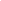 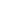 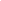 Wnioskodawca – Student(imię i nazwisko, nr telefonu, adres e-mail)Rok studiówDziedzina/dyscyplinaKierunek i poziom studiów Średnia ocen za 2  ostatnie semestry akademickieOpiekun naukowy(imię i nazwisko, nr telefonu, adres e-mail)Tytuł indywidualnego projektu badawczegoSłowa kluczowe(max. 15 słów)Streszczenie projektu (max. 500 znaków bez spacji)Opis projektu(z uwzględnieniem: celu naukowego, aktualnego stanu wiedzy; koncepcji i planu badań, metod badawczych; spodziewanych efektów; ryzyka związanego z realizacją założeń projektu; literatury)(max. 3000 znaków bez spacji)Lp.Nazwa i opis zadaniaTermin rozpoczęcia i zakończenia realizacji zadaniaPlanowane koszty (zł)1.2.3.…Razem:Razem:Razem:Data i podpis StudentaData i podpis Opiekuna naukowegoDecyzja  ☐   Wniosek zatwierdzony do finansowania  ☐   Uzupełnienie wniosku*☐   Wniosek odrzucony*Data i podpis Prorektora ds. nauki i współpracy z zagranicą*Uwagi